Publicado en  el 23/01/2017 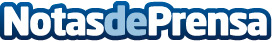 Recomendaciones que permiten deshacerse del estrés laboral provocado por la rutina y el trabajo diarioExisten distintas opciones que permiten evadirse tras un día duro, como por ejemplo, realizar actividades de desconexión, tomar algo, ir al gimnasio...Datos de contacto:Nota de prensa publicada en: https://www.notasdeprensa.es/recomendaciones-que-permiten-deshacerse-del Categorias: Recursos humanos Fitness Bienestar http://www.notasdeprensa.es